Im ÜberblickPanasonic JXW604-Serie4K HDR Ultra HD LED – Großartige Bildqualität mit herausragender Bewegungsdarstellung Smart TV – mit HbbTV, Webbrowser und umfangreicher Auswahl an Apps wie Netflix, Prime Video, Youtube uvm.Multi HDR – Unterstützt die wichtigsten HDR-Formate wie HDR10 und Dolby VisionUSB-Media Player – Wiedergabe von Filmen, Fotos oder MusikSprachassistenten – Kompatibel zu den Sprachassistenten Google Assistant oder Amazon AlexaCompact Surround Sound & Dolby Atmos – Präzises Klangbild mit kräftigen Bässen und klaren DialogenDiesen Pressetext und Pressefotos (downloadfähig mit 300 dpi) finden Sie im Internet unter www.presse.panasonic.dePRESSEINFORMATIONNr. 031/FY2021, September 2021Panasonic JXW604: Smarter EntertainerUltra HD-Auflösung und smarte Ausstattung für hervorragendes FernsehvergnügenHamburg, September 2021 – Die neue JXW604-Serie von Panasonic mit überragendem Preis/Leistungsverhältnis bietet dank 4K Ultra HD-Auflösung und Multi HDR gestochen scharfe Bilder mit hohem Kontrastumfang. Mit Triple Tuner ausgestattet, genießen die Zuschauer flexiblen Fernsehempfang und haben über beliebte Streaming-Apps wie Netflix, Amazon Prime Video oder YouTube sowie die Mediatheken der Fernsehsender schnellen Zugriff auf tausende Stunden abwechslungsreicher Inhalte. Für raumfüllenden Klang mit hoher Sprachverständlichkeit sorgt das Compact Surround Sound-System mit Dolby Atmos. Darüber hinaus sind die Modelle der JXW604-Serie kompatibel zu den Sprachassistenten Amazon Alexa und Google Assistant.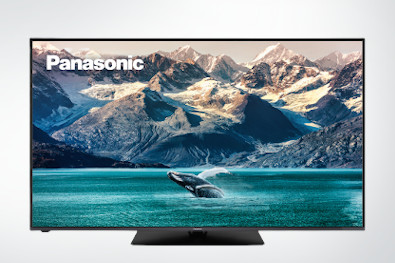 Die neue Panasonic JXW604-Serie überzeugt dank 4K HDR Ultra HD LED sowie integrierter Dolby Atmos-Audioverarbeitung mit gestochen scharfen Bildern, hohen Kontrasten und einer raumfüllenden Klangkulisse und ermöglicht dadurch ein faszinierendes und lebensechtes Fernsehvergnügen. Die hohe Auflösung setzt jedes noch so kleine Bilddetail überzeugend in Szene, während mit Multi HDR alle wichtigen HDR-Formate wie HDR10, Dolby Vision und HLG unterstützt werden und somit ein hervorragender Kontrastumfang gewährleistet ist. Drei HDMI-Anschlüsse, zwei davon gut erreichbar an der Seite, ermöglichen den flexiblen Anschluss externer Quellen. Der integrierte Media Player spielt Musik, Filme und Videos von einem USB-Speichermedium.Smartes ErlebnisAuch abseits des normalen Fernsehprogramms bieten die Panasonic JXW604-Modelle eine breite Palette an Unterhaltungsmöglichkeiten. Mit HbbTV und den Mediatheken der Fernsehsender, beliebten Streaming-Angeboten wie Netflix, Amazon Prime Video oder YouTube sowie zahlreichen Apps genießt der Zuschauer ein abwechslungsreiches Unterhaltungsangebot. Per Webbrowser ruft er zusammen mit der Familie interessante Seiten wie beispielsweise Reiseangebote aus dem Internet auf und schaut sie auf dem großen Bildschirm.Triple TunerMit dem Triple Tuner ist man für jede Art des TV-Empfangs gerüstet, gleichgültig, ob das Fernsehsignal per Antenne, Satellit oder Kabel ins Haus kommt. Selbst bei einem Umzug und der damit verbundenen Änderung des Fernsehempfangs muss sich der Zuschauer keinerlei Sorgen um den Empfang seines Fernsehprogramms machen. Darüber hinaus lässt sich der JXW604 in ein Einkabel-System integrieren, was den Satellitenempfang noch universeller macht.Bedienung per SpracheDank Google Assistant und Amazon Alexa können die JXW604-Fernseher in Verbindung mit einem smarten Sprachassistenten mit der Stimme gesteuert werden. So lässt sich beispielsweise das Programm per Sprachbefehl auswählen oder die Lautstärke einstellen.Raumfüllender KlangDas Compact Surround Sound-System mit einer Gesamtleistung von 20 Watt (RMS) und Dolby Atmos sorgt für raumfüllenden Klang und klare Sprachverständlichkeit, um Filme, Shows, Musik und Spiele auch akustisch zum Leben zu erwecken.Ideal für GamerMit einem eigens integrierten Spielemodus kommen Gamer voll auf ihre Kosten. Die Latenzzeit, die Zeitverzögerung zwischen einer Aktion auf dem Controller und der Darstellung auf dem Bildschirm, wird auf ein Minimum reduziert – ein Vorteil bei schnellen Spielen.Vier BildschirmgrößenFür jede Wohnraumgröße der ideale Fernseher: Die Modelle der JXW604-Serie sind in elegantem „Glossy Black“-Finish in vier Bildschirmgrößen mit 65, 55, 50 und 43 Zoll erhältlich.Preise und Verfügbarkeit
Die Modelle der JXW604-Serie werden ab Oktober 2021 im Handel erhätlich sein. Die unverbindliche Preisempfehlung steht noch nicht fest.Stand September 2021: Änderungen ohne Ankündigung vorbehaltenTechnische Änderungen und Irrtümer vorbehaltenÜber Panasonic:Die Panasonic Corporation gehört zu den weltweit führenden Unternehmen in der Entwicklung von innovativen Technologien und Lösungen für eine Vielzahl von Anwendungen in den Geschäftsfeldern Consumer Electronics, Housing, Automotive und B2B Business. Im Jahr 2018 feierte der Konzern sein hundertjähriges Bestehen. Weltweit expandierend unterhält Panasonic 522 Tochtergesellschaften und 69 Beteiligungsunternehmen. Im abgelaufenen Geschäftsjahr (Ende 31. März 2021) erzielte das Unternehmen einen konsolidierten Netto-Umsatz von 54,02 Milliarden EUR. Panasonic hat den Anspruch, durch Innovationen über die Grenzen der einzelnen Geschäftsfelder hinweg, Mehrwerte für den Alltag und die Umwelt seiner Kunden zu schaffen. Weitere Informationen über das Unternehmen sowie die Marke Panasonic finden Sie unter www.panasonic.com/gobal/home.html und www.experience.panasonic.de/.Bei Veröffentlichung oder redaktioneller Erwähnung freuen wir uns über die Zusendung eines Belegexemplars.

Aktuelle Videos zu unseren Fernsehern finden Sie auf YouTube unter: https://www.youtube.com/playlist?list=PLC7ED484E078FCF4CWeitere Informationen:Panasonic Deutschlandeine Division der Panasonic Marketing Europe GmbHWinsbergring 1522525 HamburgAnsprechpartner für Presseanfragen:
Michael Langbehn
Tel.: 040 / 8549-0 
E-Mail: presse.kontakt@eu.panasonic.com